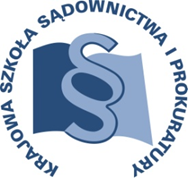 OSU-III-401- 128/2015						Lublin, 6 maja 2015 r.C 5/D/15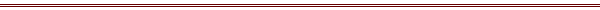 P R O G R A MSZKOLENIA DLA SĘDZIÓW ORZEKAJĄCYCH 
W WYDZIAŁACH PRACY  I UBEZPIECZEŃ SPOŁECZNYCH 
W SĄDACH APELACYJNYCH I SĄDACH OKRĘGOWYCHTEMAT SZKOLENIA:„Aktualne problemy orzecznicze – szkolenie w Sądzie Najwyższym.”Problematyka właściwego ustawodawstwa na tle regulacji Rozporządzenia Parlamentu Europejskiego i Rady( WE) nr 883/2004 z dnia 29 kwietnia 2004r. w sprawie koordynacji systemów zabezpieczenia społecznegoDelegowanie pracownikówJednoczesne wykonywanie pracy bądź prowadzenia działalności na terytorium przynajmniej dwóch państw członkowskichPostępowanie dowodowePodleganie ubezpieczeniu społecznemu rolników w przypadku równoczesnego prowadzenia pozarolniczej działalności gospodarczej na terenie Państw członkowskich Unii Europejskiej- ustalenie właściwego ustawodawstwa i aktualne orzecznictwo w tym zakresie ( wyrok SN z 9 stycznia 2014r. I UK 275/13)DATA I MIEJSCE:11 czerwca 2015 r.		Sąd Najwyższy
					Plac Krasińskich 2/4/6
					00-951 Warszawa					tel. (22) 530-82-70sala konferencyjna Izby Pracy, Ubezpieczeń Społecznych oraz Spraw PublicznychORGANIZATOR:Krajowa Szkoła Sądownictwa i ProkuraturyOśrodek Szkolenia Ustawicznego i Współpracy MiędzynarodowejKrakowskie Przedmieście 62, 20 - 076 Lublin  tel. 0 81 440 87 10						fax. 0 81 440 87 11OSOBY ODPOWIEDZIALNE ZE STRONY ORGANIZATORA:merytorycznie:sędzia Anna Cybulskatel. (81) 458 37 57e-mail: a.cybulska@kssip.gov.plorganizacyjnie:specjalista Małgorzata Staniaktel.  (81) 440 87 39e-mail: m.staniak@kssip.gov.plWYKŁADOWCY:Krzysztof Ślebzak – Profesor UAM dr habilitowany, Dyrektor Biura Studiów i Analiz Sądu Najwyższego, kierownik Katedry Prawa Pracy i Prawa Socjalnego Wydziału Prawa 
i Administracji Uniwersytetu im. Adama Mickiewicza 
w Poznaniu, absolwent Wydziału Prawa Uniwersytetu Europejskiego „Viadrina” we Frankfurcie nad Odrą. Laureat konkursu Złote Skrzydła Dziennika Gazety Prawnej dla młodych autorów książek specjalistycznych w kategorii prawo pracy i ubezpieczeń społecznych za książkę „Ochrona emerytalnych praw nabytych” Wolters Kluwer, Warszawa 2009 r. Autor „Koordynacja systemów zabezpieczenia społecznego”, Komentarz, Warszawa 2012 r., współautor „Ustawa o emeryturach
i rentach z Funduszu Ubezpieczeń Społecznych”, Komentarz, Warszawa 2013 r. Redaktor naczelny serii wydawniczej “Studia i Analizy Sądu Najwyższego” wydawanej przez Sąd Najwyższy we współpracy 
z Wolters Kluwer. Autor publikacji z zakresu prawa pracy i prawa ubezpieczeń społecznych. Uznany 
i ceniony wykładowca.Zajęcia prowadzone będą w formie wykładu.PROGRAM SZCZEGÓŁOWYCZWARTEK	11 czerwca 2015 r.10.00 – 11.30	Problematyka właściwego ustawodawstwa na tle regulacji Rozporządzenia Parlamentu Europejskiego i Rady( WE) nr 883/2004 z dnia 29 kwietnia 2004r. w sprawie koordynacji systemów zabezpieczenia społecznegoDelegowanie pracownikówJednoczesne wykonywanie pracy bądź prowadzenia działalności na terytorium przynajmniej dwóch państw członkowskichPostępowanie dowodowePodleganie ubezpieczeniu społecznemu rolników 
w przypadku równoczesnego prowadzenia pozarolniczej działalności gospodarczej na terenie Państw członkowskich Unii Europejskiej- ustalenie właściwego ustawodawstwa 
i aktualne orzecznictwo w tym zakresie ( wyrok SN 
z 9 stycznia 2014r. I UK 275/13)Prowadzący – prof. UAM dr hab. Krzysztof Ślebzak11.30 – 11.45      przerwa11.45 – 12.55    Cd. zajęćProwadzący – prof. UAM dr hab. Krzysztof Ślebzak12.55 – 13.25    przerwa13.25 – 14.30   Cd. zajęćProwadzący – prof. UAM dr hab. Krzysztof Ślebzak14.30 – 14.45    przerwa14.45 – 16.15   Cd. zajęćProwadzący – prof. UAM dr hab. Krzysztof ŚlebzakProgram szkolenia dostępny jest na Platformie Szkoleniowej KSSiP pod adresem:http://szkolenia.kssip.gov.pl/login/ oraz na stronie internetowej KSSiP pod adresem: www.kssip.gov.plWarunkiem uzyskania zaświadczenia jest obecność na szkoleniu oraz uzupełnienie znajdującej się na Platformie Szkoleniowej anonimowej ankiety ewaluacyjnej (znajdującej się pod programem szkolenia) dostępnej w dniach od 12 czerwca 2015 r. do 11 lipca 2015 r.Z upoważnienia Zastępcy DyrektoraKrajowej Szkoły Sądownictwa i ProkuraturyKierownik Działu Planowania Szkoleń/-/Sędzia Greta Książkiewicz